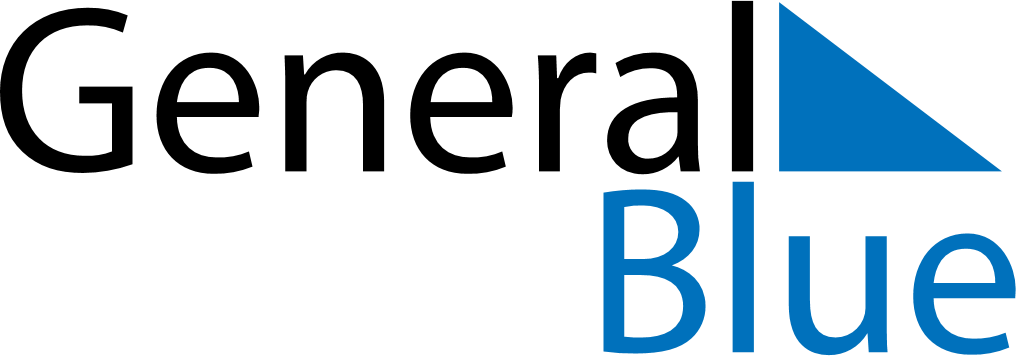 November 2024November 2024November 2024November 2024November 2024November 2024Rypin, Kujawsko-Pomorskie, PolandRypin, Kujawsko-Pomorskie, PolandRypin, Kujawsko-Pomorskie, PolandRypin, Kujawsko-Pomorskie, PolandRypin, Kujawsko-Pomorskie, PolandRypin, Kujawsko-Pomorskie, PolandSunday Monday Tuesday Wednesday Thursday Friday Saturday 1 2 Sunrise: 6:40 AM Sunset: 4:11 PM Daylight: 9 hours and 30 minutes. Sunrise: 6:42 AM Sunset: 4:09 PM Daylight: 9 hours and 27 minutes. 3 4 5 6 7 8 9 Sunrise: 6:44 AM Sunset: 4:07 PM Daylight: 9 hours and 23 minutes. Sunrise: 6:46 AM Sunset: 4:05 PM Daylight: 9 hours and 19 minutes. Sunrise: 6:47 AM Sunset: 4:03 PM Daylight: 9 hours and 15 minutes. Sunrise: 6:49 AM Sunset: 4:02 PM Daylight: 9 hours and 12 minutes. Sunrise: 6:51 AM Sunset: 4:00 PM Daylight: 9 hours and 8 minutes. Sunrise: 6:53 AM Sunset: 3:58 PM Daylight: 9 hours and 5 minutes. Sunrise: 6:55 AM Sunset: 3:56 PM Daylight: 9 hours and 1 minute. 10 11 12 13 14 15 16 Sunrise: 6:57 AM Sunset: 3:55 PM Daylight: 8 hours and 57 minutes. Sunrise: 6:59 AM Sunset: 3:53 PM Daylight: 8 hours and 54 minutes. Sunrise: 7:00 AM Sunset: 3:51 PM Daylight: 8 hours and 50 minutes. Sunrise: 7:02 AM Sunset: 3:50 PM Daylight: 8 hours and 47 minutes. Sunrise: 7:04 AM Sunset: 3:48 PM Daylight: 8 hours and 44 minutes. Sunrise: 7:06 AM Sunset: 3:47 PM Daylight: 8 hours and 40 minutes. Sunrise: 7:08 AM Sunset: 3:45 PM Daylight: 8 hours and 37 minutes. 17 18 19 20 21 22 23 Sunrise: 7:10 AM Sunset: 3:44 PM Daylight: 8 hours and 34 minutes. Sunrise: 7:11 AM Sunset: 3:43 PM Daylight: 8 hours and 31 minutes. Sunrise: 7:13 AM Sunset: 3:41 PM Daylight: 8 hours and 28 minutes. Sunrise: 7:15 AM Sunset: 3:40 PM Daylight: 8 hours and 25 minutes. Sunrise: 7:17 AM Sunset: 3:39 PM Daylight: 8 hours and 22 minutes. Sunrise: 7:18 AM Sunset: 3:38 PM Daylight: 8 hours and 19 minutes. Sunrise: 7:20 AM Sunset: 3:36 PM Daylight: 8 hours and 16 minutes. 24 25 26 27 28 29 30 Sunrise: 7:22 AM Sunset: 3:35 PM Daylight: 8 hours and 13 minutes. Sunrise: 7:23 AM Sunset: 3:34 PM Daylight: 8 hours and 10 minutes. Sunrise: 7:25 AM Sunset: 3:33 PM Daylight: 8 hours and 8 minutes. Sunrise: 7:27 AM Sunset: 3:32 PM Daylight: 8 hours and 5 minutes. Sunrise: 7:28 AM Sunset: 3:31 PM Daylight: 8 hours and 3 minutes. Sunrise: 7:30 AM Sunset: 3:31 PM Daylight: 8 hours and 0 minutes. Sunrise: 7:31 AM Sunset: 3:30 PM Daylight: 7 hours and 58 minutes. 